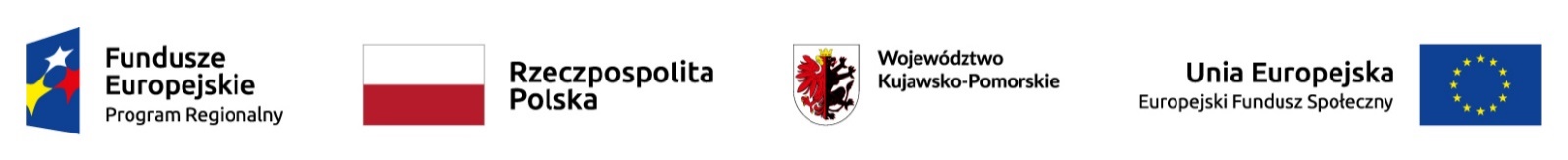 WÓJT GMINY BYTOŃOGŁASZA NABÓR NA STANOWISKO:INSTRUKTOR WARSZTATÓW PLASTYCZNYCH, RĘKODZIEŁAW KLUBIE  MŁODZIEŻOWYM pn. „Młodzieżowa Przystań”Wymagania :wykształcenie średnie lub kierunkowe lub uprawnienia do prowadzenia zajęć określonego typu;dobry kontakt z dziećmi i młodzieżą;umiejętność pracy w zespole;zaangażowanie oraz sumienność.Zakres wykonywanych zadań na stanowisku:prowadzenie  zajęć plastycznych, rękodzieła z  dziećmi  i młodzieżą mających na celu aktywną integrację,  w tym zajęć  o charakterze wychowawczym i profilaktycznym;rozbudzanie zainteresowań plastycznych wśród dzieci i młodzieży;opracowanie materiałów dydaktycznych do zajęć ;prowadzenie dokumentacji stanowiska pracy, dziennika zajęć.Wymagane dokumenty:CV;list motywacyjny;kserokopia dokumentów potwierdzających wykształcenie.Warunki pracy:miejsce pracy: praca w pomieszczeniach Wiejskiego Centrum Kultury i Biblioteki Publicznej                  w Bytoniu;wymiar i charakter zatrudnienia: umowa zlecenie na okres od 2 maja 2019 roku do 31 grudnia 2019 roku (38 godz.); umowa zawarta zostanie w ramach realizacji projektu  pn. „Młodzieżowa Przystań”.Wymagane dokumenty należy składać w biurze projektowym, które mieści się w Wiejskim Centrum Kultury                             i Bibliotece Publicznej w Bytoniu, w terminie do 30 marca 2019roku, z dopiskiem na kopercie: Nabór na stanowisko: Instruktor warsztatów plastycznych, rękodzieła w klubie młodzieżowym pn. „Młodzieżowa Przystań”.Informacja o wyniku naboru umieszczona zostanie na stronie BIP Urzędu Gminy Bytoń.